Zusatzinformation: Die erweiterte ereignisgesteuerte Prozesskette eEPKDie erweiterte ereignisgesteuerte Prozesskette (eEPK) dient der grafischen Darstellung von Geschäftsprozessen. Damit lassen sich Geschäftsprozesse einfach und strukturiert modellieren. Außerdem können durch die Visualisierung die Geschäftsprozesse optimiert und analysiert werden. Verknüpfungsoperatoren (Konnektoren) 
= Verzweigungen zwischen Funktionen und EreignissenNotationsregelElementSymbolBeschreibungEreignisAuslöser, Ergebnis, Zustand, löst meist eine Handlung bzw. Funktion aus.FunktionBeschreibt was nach einem 
auslösenden Ereignis gemacht werden muss.OrganisationseinheitGibt an, wer eine bestimmte 
Funktion ausführen soll.Informations-
objektSind die Daten für die Durchführung der Funktion.InformationsflussGibt den Datenfluss zwischen 
Funktion und Informationsobjekt an.Prozess-
wegweiserZeigt die Verbindung zu einem 
weiteren Prozess (Unterprozess). KontrollflussBildet den Ablauf durch die 
einzelnen Elemente der eEPK.ZuordnungZeigt den Zusammenhang 
zwischen Funktion und Organisationseinheit.Verknüpfungen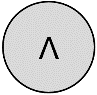 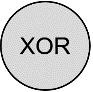 Auch Operatoren genannt, sind 
logische Verknüpfungen zwischen Ereignissen und Funktionen.UND, ODER, exklusives ODER
(Reihenfolge der Symbole)SymbolNamePfade werden zusammengeführt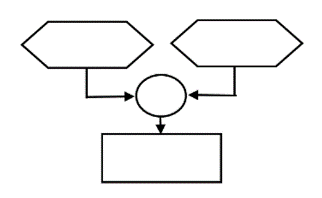 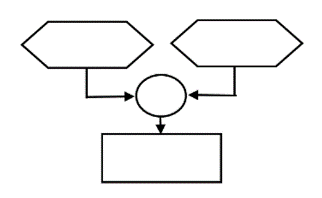 Pfade werden getrennt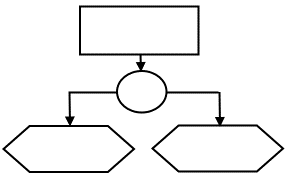 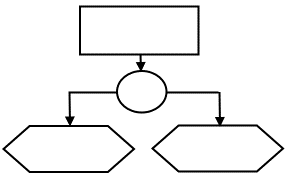 XORGenau ein Ereignis muss eintreten, damit die nachfolgende Funktion ausgeführt werden kann.Nach der Durchführung der Funktion tritt genau eines der Ereignisse ein.UNDAlle Ereignisse müssen eingetreten sein, damit die nachfolgende Funktion ausgeführt werden kann.Ist die Funktion durchgeführt, dann treten beide Ereignisse ein.ODERMindestens eines der Ereignisse muss eintreten, damit die nachfolgende Funktion ausgeführt werden kann.Nach der Durchführung der Funktion tritt mindestens ein Ereignis ein.EreignisverknüpfungEreignisverknüpfungEreignisverknüpfungEreignisverknüpfungElementBeschreibungEreignisEin Geschäftsprozess beginnt und endet mit einem Ereignis. 
Ein Ereignis hat nur einen Eingangs- und Ausgangspfeil.FunktionEin Geschäftsprozess enthält mindestens eine Funktion.Eine Funktion hat nur einen Eingangs- und Ausgangspfeil.Ereignis - 
FunktionEs gibt keine zwei Ereignisse oder Funktionen hintereinander. Funktionen und Ereignisse wechseln sich ab.OrganisationseinheitSie ausschließlich mit Funktionen verknüpft und benennen Abteilungen oder Stellen aber keine Namen von Mitarbeitern.Informations-
objektSind ausschließlich an Funktionen geknüpft. Pfeile geben durch die Richtung an, ob gelesen und/oder geschrieben wird.InformationsflussGibt den Datenfluss zwischen Funktion und Informationsobjekt an.Prozess-
wegweiserZeigt die Verbindung zu einem weiteren Prozess (Unterprozess). VerknüpfungenErlaubt, dass der Kontrollfluss verzweigt und alternative bzw. parallele Tätigkeiten ausgeführt werden.